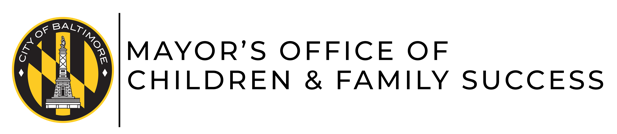 SUBLEASE STATEMENT FOR BACK RENT ASSISTANCE Date: To Whom It May Concern:_______________________________________ resides at the unit at ________________________________________ and is entered into a sublease agreement. Under this agreement, the above named rents a portion of the unit from _______________________________________. The following individuals also reside with the above named in the subleased unit:____________________________________________________________________________________________________________________________________________________________________________________________________________________________________________________________________________________________________________________________________________________________________________________________________________________________________I understand that completing this certification is required to maintain compliance with the BCCAP Back Rent Assistance Program and to obtain assistance under the BCCAP Back Rent Assistance Program. I certify that the information presented in this form is true and complete. I consent to the disclosure of such information to the Mayor’s Office of Children and Family Success. I affirm that the foregoing information is true, correct, and made by affidavit under penalties of perjury. I understand that making false representations to the Department, or aiding another person in making false representations to the Department, may result in civil penalties and treble damages pursuant to Md. Code Ann., Gen. Prov § 8-102 and/or criminal penalties pursuant to Md. Code Ann., Crim. Law §§ 8-503 and/or 9-101._____________________________         _______________(Signature Landlord)				(Date)_____________________________         ________________(Signature Sub-Landlord)	 		(Date)_____________________________         ________________(Signature Tenant)			(Date)DECLARACIÓN DE SUBARRENDAMIENTO DE PROGRAMA DE ASISTENCIA DE ALQUILERFecha:A quien le interese:_______________________________________ reside en la unidad en ________________________________________ y ​ha entrado en un contrato de subarrendamiento. Bajo este acuerdo, en subinquilino alquila una porción de la unidad ubicada en _______________________________________. Las siguientes personas también residen con los mencionados anteriormente en la unidad subarrendada:____________________________________________________________________________________________________________________________________________________________________________________________________________________________________________________________________________________________________________________________________________________________________________________________________________________________________Entiendo que se requiere completar esta certificación para mantener el cumplimiento con el Programa de asistencia de alquiler atrasado de BCCAP y para obtener asistencia bajo el Programa de asistencia de alquiler atrasado de BCCAP. Certifico que la información presentada en este formulario es verdadera y completa. Doy mi consentimiento para la divulgación de dicha información a la Oficina del Éxito Infantil y Familiar del Alcalde. Afirmo que la información anterior es verdadera, correcta y hecha por declaración jurada bajo pena de perjurio. Entiendo que hacer declaraciones falsas al Departamento, o ayudar a otra persona a hacer declaraciones falsas al Departamento, puede resultar en sanciones civiles y daños triplicados de conformidad con Md. Code Ann., Gen. Prov § 8-102 y / o sanciones penales de conformidad con Md. Code Ann., Crim. Ley §§ 8-503 y / o 9-101._____________________________ 	_______________(Firma del propietario) 			(Fecha)_____________________________	 ________________(Firma del subarrendador) 		(Fecha)_____________________________	 ________________(Firma del inquilino) 			(Fecha)